附件八2. 製作團隊對節目的整體滿意程度（請在選擇的分數空格加上 “”號；1為最低分，10為滿分）3. 製作團隊對節目整體表現的意見（例如：得著、難忘經驗、收集所得的意見等等）由團體申請負責人／申請人確認
(01/2023)2. Production Crew’s Overall Satisfaction towards the Programme(Please indicate the score by putting a “√” in the appropriate box; 1 is the lowest while 10 is the highest.)3. Production Crew’s Comments on Overall Performance 
(e.g. What have you learned? Any experience worth sharing, any feedback received, etc.)Confirmed by Organisation Representative for the Application / Applicant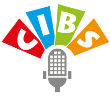 社區參與廣播服務評估報告表格丙申請團體／申請人申請編號節目名稱1. 成效評估1. 成效評估1. 成效評估1. 成效評估1. 成效評估1. 成效評估社會增益（包括：社區參與、人才培育、公民意識、多元意見）社會增益（包括：社區參與、人才培育、公民意識、多元意見）社會增益（包括：社區參與、人才培育、公民意識、多元意見）社會增益（包括：社區參與、人才培育、公民意識、多元意見）社會增益（包括：社區參與、人才培育、公民意識、多元意見）社會增益（包括：社區參與、人才培育、公民意識、多元意見）項目成效指標預期成效實際成效 (請刪去不適用者)實際成效 (請刪去不適用者)實際成效 (請刪去不適用者)1參與節目的社區人士數目
（包括：製作人員及受訪者）人數:______人數:______此欄由秘書處填寫達到/未達到2首次參與電台廣播人士數目人數:______人數:______此欄由秘書處填寫達到/未達到3首次參與社區參與廣播人士數目（包括：製作人員及受訪者）人數:______人數:______此欄由秘書處填寫達到/未達到4透過節目及相關平台（例如社交平台）對相關議題發表意見的人數人數:______人數:______此欄由秘書處填寫達到/未達到此欄由秘書處填寫社會增益成效：______/______製作可行性（包括：計劃的可行性、申請團體/申請人的組織能力）製作可行性（包括：計劃的可行性、申請團體/申請人的組織能力）製作可行性（包括：計劃的可行性、申請團體/申請人的組織能力）製作可行性（包括：計劃的可行性、申請團體/申請人的組織能力）製作可行性（包括：計劃的可行性、申請團體/申請人的組織能力）製作可行性（包括：計劃的可行性、申請團體/申請人的組織能力）項目成效指標預期成效預期成效實際成效 (請刪去不適用者)實際成效 (請刪去不適用者)5節目符合香港電台之要求，包括但不限於由通訊事務管理局發出的《電台業務守則 — 節目標準》，以及《香港電台約章》、香港電台《節目製作人員守則》和《香港電台編輯政策及流程》達到達到此欄由秘書處填寫達到/未達到6節目內容與《協議》所列的大綱相符達到達到此欄由秘書處填寫達到/未達到7負責計劃的主要成員與《協議》所列相符達到達到此欄由秘書處填寫達到/未達到8在指定時限內簽署《協議》達到達到此欄由秘書處填寫達到/未達到9在指定時限內提交節目	達到達到此欄由秘書處填寫達到/部份達到/未達到10在指定時限內提交《評估報告》達到達到此欄由秘書處填寫達到/未達到11在指定時限內提交節目內容的中/英文翻譯達到/不適用達到/不適用此欄由秘書處填寫達到/部份達到/未達到/不適用12在指定時限內提交音樂或資料版權文件達到/不適用達到/不適用此欄由秘書處填寫達到/未達到/不適用13在指定時限內提交《有限保證鑑證財務報告》達到/不適用達到/不適用此欄由秘書處填寫達到/未達到/不適用14實際支出在資助額以內 達到/不適用達到/不適用此欄由秘書處填寫達到/未達到/不適用此欄由秘書處填寫製作可行性成效：_____/______此欄由秘書處填寫節目整體成效：___________%1分2分3分4分5分6分7分8分9分10分申請團體蓋章（如適用）簽署：姓名：日期：(此欄由秘書處填寫及確認)(此欄由秘書處填寫及確認)(此欄由秘書處填寫及確認)(此欄由秘書處填寫及確認)備註：備註：備註：備註：促導員促導員廣播處長 (社區參與廣播服務總監代行)廣播處長 (社區參與廣播服務總監代行)簽署：簽署：姓名：姓名：日期：日期：Annex 8Community Involvement Broadcasting ServiceEvaluation ReportCommunity Involvement Broadcasting ServiceEvaluation ReportCommunity Involvement Broadcasting ServiceEvaluation ReportCommunity Involvement Broadcasting ServiceEvaluation ReportCommunity Involvement Broadcasting ServiceEvaluation ReportForm CApplicantApplicantApplication No.Application No.Programme TitleProgramme Title1. Evaluation of Effectiveness1. Evaluation of Effectiveness1. Evaluation of Effectiveness1. Evaluation of Effectiveness1. Evaluation of Effectiveness1. Evaluation of Effectiveness1. Evaluation of Effectiveness1. Evaluation of EffectivenessSocial Gain (including: community involvement, talent nurturing, civic mindedness, plurality & diversity)Social Gain (including: community involvement, talent nurturing, civic mindedness, plurality & diversity)Social Gain (including: community involvement, talent nurturing, civic mindedness, plurality & diversity)Social Gain (including: community involvement, talent nurturing, civic mindedness, plurality & diversity)Social Gain (including: community involvement, talent nurturing, civic mindedness, plurality & diversity)Social Gain (including: community involvement, talent nurturing, civic mindedness, plurality & diversity)Social Gain (including: community involvement, talent nurturing, civic mindedness, plurality & diversity)Social Gain (including: community involvement, talent nurturing, civic mindedness, plurality & diversity)ItemOutcome IndicatorOutcome IndicatorTargetOutcome A = Achieved; PA = Partially Achieved; NA = Not AchievedOutcome A = Achieved; PA = Partially Achieved; NA = Not AchievedOutcome A = Achieved; PA = Partially Achieved; NA = Not AchievedOutcome A = Achieved; PA = Partially Achieved; NA = Not Achieved1Number of persons participating in the programme(including production crew and guest)Number of persons participating in the programme(including production crew and guest)No.:_____No.:_____For office use only (Please delete as appropriate)A / NAA / NA2Number of persons participating in broadcasting for the first timeNumber of persons participating in broadcasting for the first timeNo.:_____No.:_____For office use only (Please delete as appropriate)A / NAA / NA3Number of persons participating in CIBS for the first time (including crew members and guests)Number of persons participating in CIBS for the first time (including crew members and guests)No.:_____No.:_____For office use only (Please delete as appropriate)A / NAA / NA4Number of persons who expressed opinion upon related topic through the programme or social media platform(s)Number of persons who expressed opinion upon related topic through the programme or social media platform(s)No.:_____No.:_____For office use only (Please delete as appropriate)A / NAA / NAFor office use only (Please delete as appropriate)Social Gain Effectiveness: ____/_____Social Gain Effectiveness: ____/_____Feasibility of Programme Productions (including: project feasibility, organising ability of applicant)Feasibility of Programme Productions (including: project feasibility, organising ability of applicant)Feasibility of Programme Productions (including: project feasibility, organising ability of applicant)Feasibility of Programme Productions (including: project feasibility, organising ability of applicant)Feasibility of Programme Productions (including: project feasibility, organising ability of applicant)Feasibility of Programme Productions (including: project feasibility, organising ability of applicant)Feasibility of Programme Productions (including: project feasibility, organising ability of applicant)Feasibility of Programme Productions (including: project feasibility, organising ability of applicant)ItemOutcome IndicatorOutcome IndicatorTargetTargetOutcomeOutcomeOutcome5The programme comply with RTHK’s requirements that include but not limited to the Radio Code of Practice on Programme Standards issued by the Communication Authorities, and the Charter of RTHK, Producers’ Guidelines and Editorial Policies and Processes of RTHKThe programme comply with RTHK’s requirements that include but not limited to the Radio Code of Practice on Programme Standards issued by the Communication Authorities, and the Charter of RTHK, Producers’ Guidelines and Editorial Policies and Processes of RTHKAchievedAchievedFor office use only (Please delete as appropriate)A / NAA / NA6Programme content tally with the programme synopsis stated in the AgreementProgramme content tally with the programme synopsis stated in the AgreementAchievedAchievedFor office use only (Please delete as appropriate)A / NAA / NA7The main production crew members tally with the list stated in the AgreementThe main production crew members tally with the list stated in the AgreementAchievedAchievedFor office use only (Please delete as appropriate)A / NAA / NA8Sign the Agreement on timeSign the Agreement on timeAchievedAchievedFor office use only (Please delete as appropriate)A / NAA / NA9Submit the programmes on timeSubmit the programmes on timeAchievedAchievedFor office use only (Please delete as appropriate)A / PA / NAA / PA / NA10Submit the Evaluation Report on timeSubmit the Evaluation Report on timeAchievedAchievedFor office use only (Please delete as appropriate)A / NAA / NA11Submit the Chinese/ English Programme Transcript on timeSubmit the Chinese/ English Programme Transcript on timeAchieved / Not ApplicableAchieved / Not ApplicableFor office use only (Please delete as appropriate)A / PA / NA / Not ApplicableA / PA / NA / Not Applicable12Submit the Copyright of Music & Song Register on timeSubmit the Copyright of Music & Song Register on timeAchieved / Not ApplicableAchieved / Not ApplicableFor office use only (Please delete as appropriate)A / NA / Not ApplicableA / NA / Not Applicable13Submit the Limited Assurance Engagement Report on timeSubmit the Limited Assurance Engagement Report on timeAchieved / Not ApplicableAchieved / Not ApplicableFor office use only (Please delete as appropriate)A / NA / Not ApplicableA / NA / Not Applicable14Actual expenditure is within the approved funding amountActual expenditure is within the approved funding amountAchieved / Not ApplicableAchieved / Not ApplicableFor office use only (Please delete as appropriate)A / NA / Not ApplicableA / NA / Not ApplicableFor office use only (Please delete as appropriate)Feasibility Effectiveness: _____/______Feasibility Effectiveness: _____/______For office use only (Please delete as appropriate)Overall Programme Effectiveness: ________%Overall Programme Effectiveness: ________%12345678910Organisation Chop (if applicable)Organisation Chop (if applicable)Signature:Name:Date:(For office use only)(For office use only)(For office use only)(For office use only)(For office use only)(For office use only)Remark:Remark:Remark:Remark:Remark:Remark:Confirmed by FacilitatorConfirmed by FacilitatorConfirmed by FacilitatorConfirmed by Head of CIBS (for Director of Broadcasting)Confirmed by Head of CIBS (for Director of Broadcasting)Confirmed by Head of CIBS (for Director of Broadcasting)Signature:Signature:Name:Name:Date:Date: